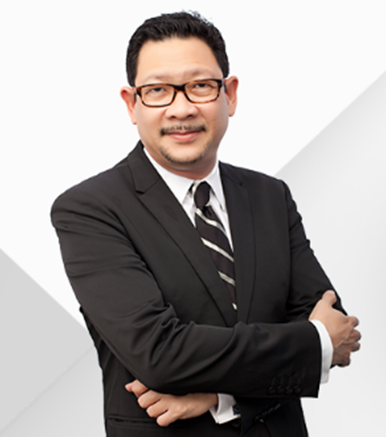 ProfileMr.Puripan Bunnag         Director of TCEB President’s Office           Thailand Convention and Exhibition Bureau (Public Organization)Working experiencesPresent   		Director of TCEB President’s Office2016			Director of Domestic MICE (Domestic + CLMV Market)2010			Acting Director of Meetings Incentives Department2007			Senior Manager for Meeting and Incentives Department………………………………………………………….